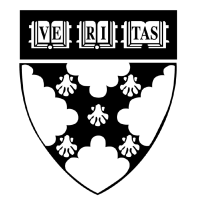 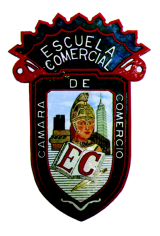 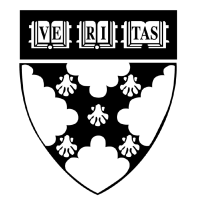 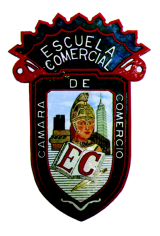 Tema:Antologías de Mitos y LeyendasActividad 1:Llevar ilustraciones del tema, para la monografía. No olvidar sus fichas de resumen y paráfrasis. Así como las bibliográficas, hemerograficas y fuentes electrónicas del tema de la monografía.Llevar 5 hojas blancas por equipo. Entregar La antología de mitos y leyendas los alumnos que falta, al igual que las fichas. Se revisará las noticias y sus comentarios.Materia: EspañolProfesor: Magdalena Meneses 